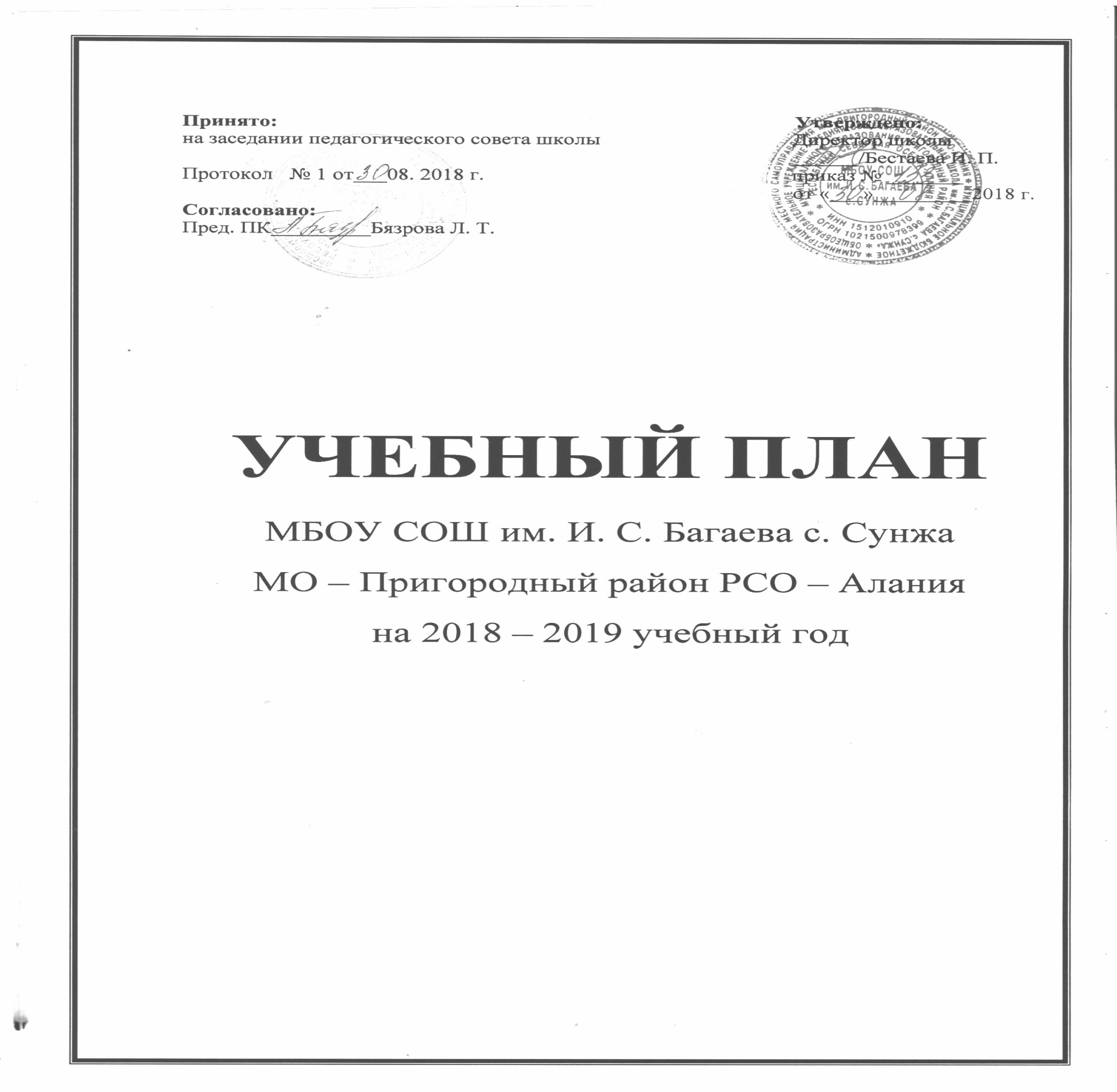 Пояснительная запискак учебному плану МБОУ СОШ им. И. С. Багаева 1-11 классов  на 2018- 2019 учебный годУчебный план – документ, определяющий перечень, трудоемкость, последовательность и распределение по периодам обучения учебных предметов, курсов, дисциплин (модулей), практики, иных видов учебной деятельности и формы промежуточной аттестации обучающихся.Учебный план МБОУ СОШ им. И.С.Багаева с. Сунжа, реализующих программы общего образования, формируются в соответствии с: Федеральным Законом от 29 декабря 2012 года № 273 «Об образовании в Российской Федерации»; Законом Республики Северная Осетия-Алания от 27 декабря 2013 года № 61-РЗ «Об образовании в Республике Северная Осетия-Алания»;приказом Министерства образования Российской Федерации от 9 марта 2004 г. № 1312 «Об утверждении федерального базисного учебного плана и примерных учебных планов для образовательных учреждений Российской Федерации, реализующих программы общего образования» (в ред. Приказов Минобрнауки РФ от 20.08.2008 N 241, от 30.08.2010 N 889, от 03.06.2011 N 1994, от 01.02.2012 N 74);приказом Министерства образования и науки Российской Федерации от 6 октября 2009 г. № 373 «Об утверждении и введении в действие федерального государственного образовательного стандарта начального общего образования (в ред. приказов   Минобрнауки России от 26.11.2010 N 1241, от 22.09.2011 N 2357, от 18.12.2012 N 1060);приказом Министерства образования и науки Российской Федерации от 05.03.2004 г. №1089 «Об утверждении федерального компонента государственных образовательных стандартов начального общего, основного общего и среднего (полного) общего образования (для VII-XI (XII) классов);приказом Министерства образования и науки Российской Федерации от 17.12.2010 г. №1897 «Об утверждении федерального государственного образовательного стандарта основного общего образования»;приказом Министерства образования и науки Российской Федерации от 18 июля 2002 г. № 2783 «Об утверждении Концепции профильного обучения на старшей ступени общего образования»;приказом Министерства образования и науки Российской Федерации от 31.03.2014г.  № 253 «Об утверждении федерального перечня учебников, рекомендованных к использованию при реализации имеющих государственную аккредитацию образовательных программ начального общего, основного общего, среднего общего образования»;приказом Министерства образования и науки Российской Федерации от 30.08.2013 г. №1015 «Об утверждении Порядка организации и осуществления образовательной деятельности по основным общеобразовательным программам – образовательным программам начального общего, основного общего и среднего общего образования»;постановлением Главного государственного санитарного врача Российской Федерации от 29 декабря 2010г. № 189 «Об утверждении СанПиН 2.4.2.2821-10 «Санитарно-эпидемиологические требования к условиям и организации обучения в общеобразовательных учреждениях» (в редакции изменений №3, утвержденных постановлением Главного государственного санитарного врача Российской Федерации от 24 ноября 2015 г. № 81);письмом Министерства образования и науки Российской Федерации от 12 мая 2011г. № 03-296 «Об организации внеурочной деятельности при введении федерального государственного образовательного стандарта общего образования»;письмом Министерства образования Российской Федерации от 31 октября 2003г. № 13-51-263/123 «Об оценивании и аттестации учащихся, отнесенных по состоянию здоровья к специальной медицинской группе для занятий физической культурой»;письмом Министерства спорта, туризма и молодежной политики Российской Федерации от 13 сентября 2010г. № ЮН-02-09/4912, Министерства образования и науки Российской Федерации от 7 сентября 2010 г. № ИК-1374/19 «О методических указаниях по использованию спортивных объектов в качестве межшкольных центров для проведения школьных уроков физической культуры и внешкольной спортивной работы»;письмом Министерства образования Российской Федерации от 20 апреля 2004г. № 14-51-102/13 «О направлении Рекомендаций по организации профильного обучения на основе индивидуальных учебных планов обучающихся»;письмом Министерства образования Российской Федерации от 4 марта 2010г. № 03-413 «О методических рекомендациях по организации элективных курсов»;письмом Министерства образования Российской Федерации от 26 июня 2012г. №03-ПГ-МОН-10430 «Об изучении предмета Технология»;письмом Министерства образования и науки Российской Федерации от 22 августа 2012г. №  08-250 «О введении учебного курса ОРКСЭ»;письмом Министерства образования и науки Российской Федерации от 25 мая 2015 г. №08-761 «Об изучении предметных областей: «Основы религиозных культур и светской этики» и «Основы духовно-нравственной культуры народов России». приказом Министерства образования и науки Российской Федерации от 5 марта 2004г. №1089 « О внесении изменений в федеральный компонент государственного образовательного стандарта в части изучения в качестве обязательного на уровне среднего общего образования учебного предмета « Астрономия»письмом Министерства образования и науки РСО-Алания от 23.06.2017г. « По внедрению шахматного образования в начальных классах общеобразовательных учреждений республики Министерства образования и науки Республики Северная Осетия – Алания 	Положением о текущем контроле и промежуточной аттестации обучающихся в МБОУ     СОШ им.И.С.Багаева с.Сунжа;		Положением о внутренней системе оценки качества образования в МБОУ СОШ им.И.С.Багаева с.Сунжа;Учебный план МБОУ СОШ им. И.С.Багаева с.Сунжа является частью образовательной программы образовательной организации. МБОУ СОШ им. И.С.Багаева с.Сунжа разрабатывает образовательные программы в соответствии с ФГОС начального общего и основного общего образования и с учетом Республиканских основных образовательных программ начального общего и основного общего образования.В учебном плане МБОУ СОШ им. И.С.Багаева с.Сунжа определен состав учебных предметов обязательных предметных областей для  всех, имеющих по данной программе  государственную аккредитацию образовательных организаций, реализующих образовательные программы начального общего, основного общего, среднего общего образования и учебное время, отводимое на их изучение по классам (годам) обучения;-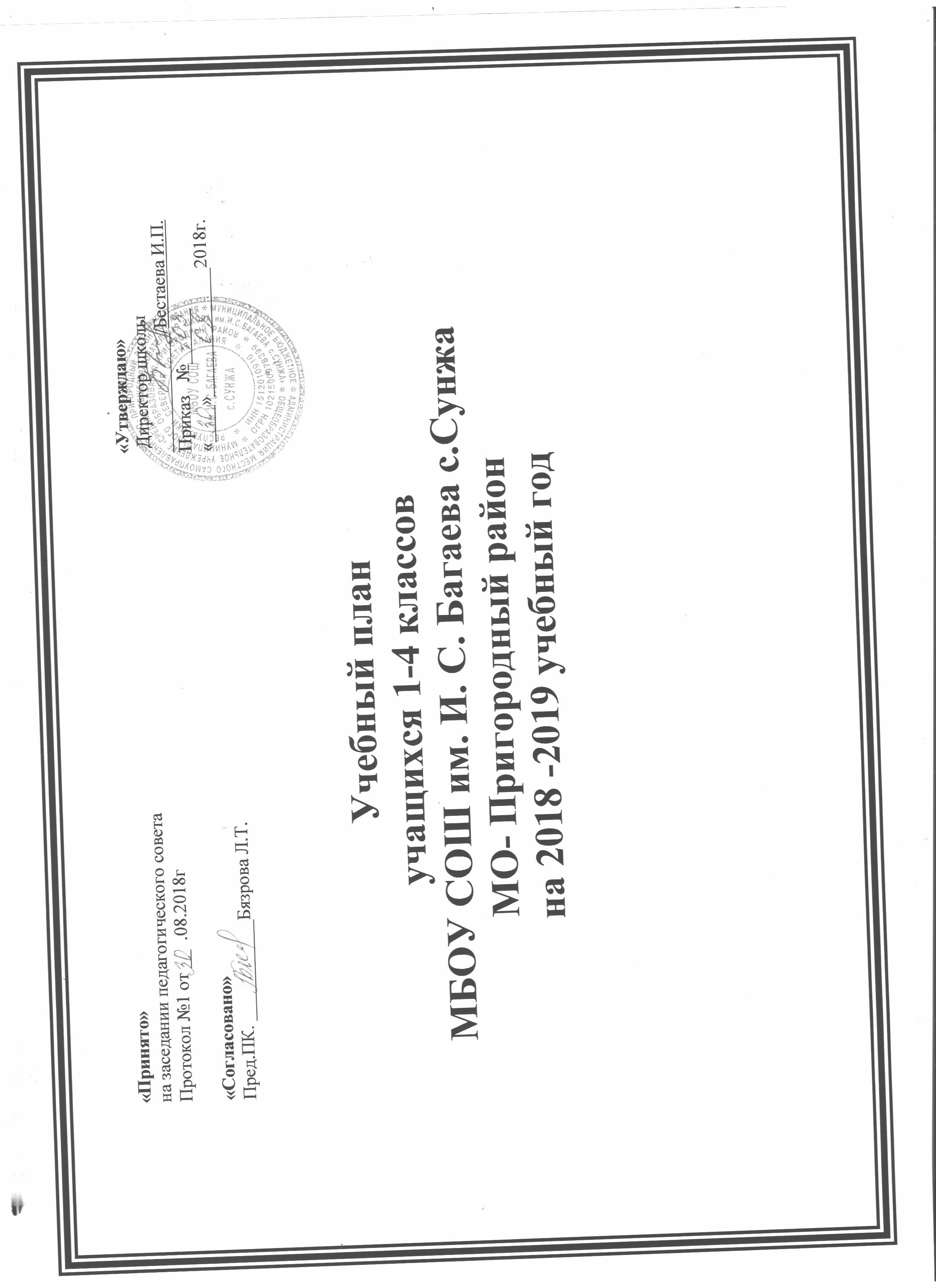 Пояснительная запискак учебному плану МБОУ СОШ им. И. С. Багаева 1-4 классов  на 2018- 2019 учебный год  (вариант№4)	  Учебный план для 1 - 4 классов ориентирован на 4-летний нормативный срок освоения образовательных программ начального общего образования. Продолжительность учебного года: 1 класс - 33 учебные недели, 2 - 4 классы - не менее 34 учебных недель. Для учащихся 1 классов максимальная продолжительность учебной недели составляет 5 дней.     Количество учебных занятий за 4 учебных года составляет не менее 2904 часов и более 3345 часов.В учебный план IV класса включен 1 час в неделю (34 часа в год) на изучение учебного предмета «Основы религиозных культур и светской этики» (далее - ОРКСЭ). Выбор модуля, изучаемого в рамках учебного предмета ОРКСЭ, осуществляется родителями, (законными представителями) обучающихся. Выбор фиксируется протоколами родительских собраний и письменными заявлениями родителей (законных представителей) обучающихся. На основании произведенного выбора формируются учебные группы. В 2,3 классах часы компонента образовательного учреждения, части, формируемой участниками образовательных отношений,  используются для углубленного изучения учебных предметов национально- регионального компонента учебного плана:Во 2-ых классах на родной язык  для прохождения программного материала.В   3-их классах на родной язык  для прохождения программного материала.Учебный курс «История Осетии» изучается интегрировано в рамках учебного предмета «Окружающий мир» в 4 классах в объеме 17,5 часов.В  1-х классах внедрили  шахматное образование - предмет « Шахматы»  как третий час урока физической культуры, обязательной для учащихся начальных классов.Во 2-х классах иностранный язык – английский, немецкий В  3-х классах иностранный язык - английскийВ  4-х классах  иностранный язык – французский, немецкийВ 1,4 классах по одному часу внеурочной деятельности выделено на изучение родного ( осетинского) языка.   Периодами промежуточной аттестации во 2-4 классах являются четверти. Основные формы промежуточной аттестации:​  Диктант с грамматическим заданием ​  Контрольная работа​  Практическая работа​  Проектная работа   Тестовая работа.                                                                           Учебный план (недельный)для 1-4 классов МБОУ СОШ им. И.С. Багаевана 2018- 2019 учебный год( вариант№4)                                                                                  Учебный план (годовой)для 1-4 классовМБОУ СОШ им. И.С. Багаевана 2018- 2019 учебный год( вариант№4)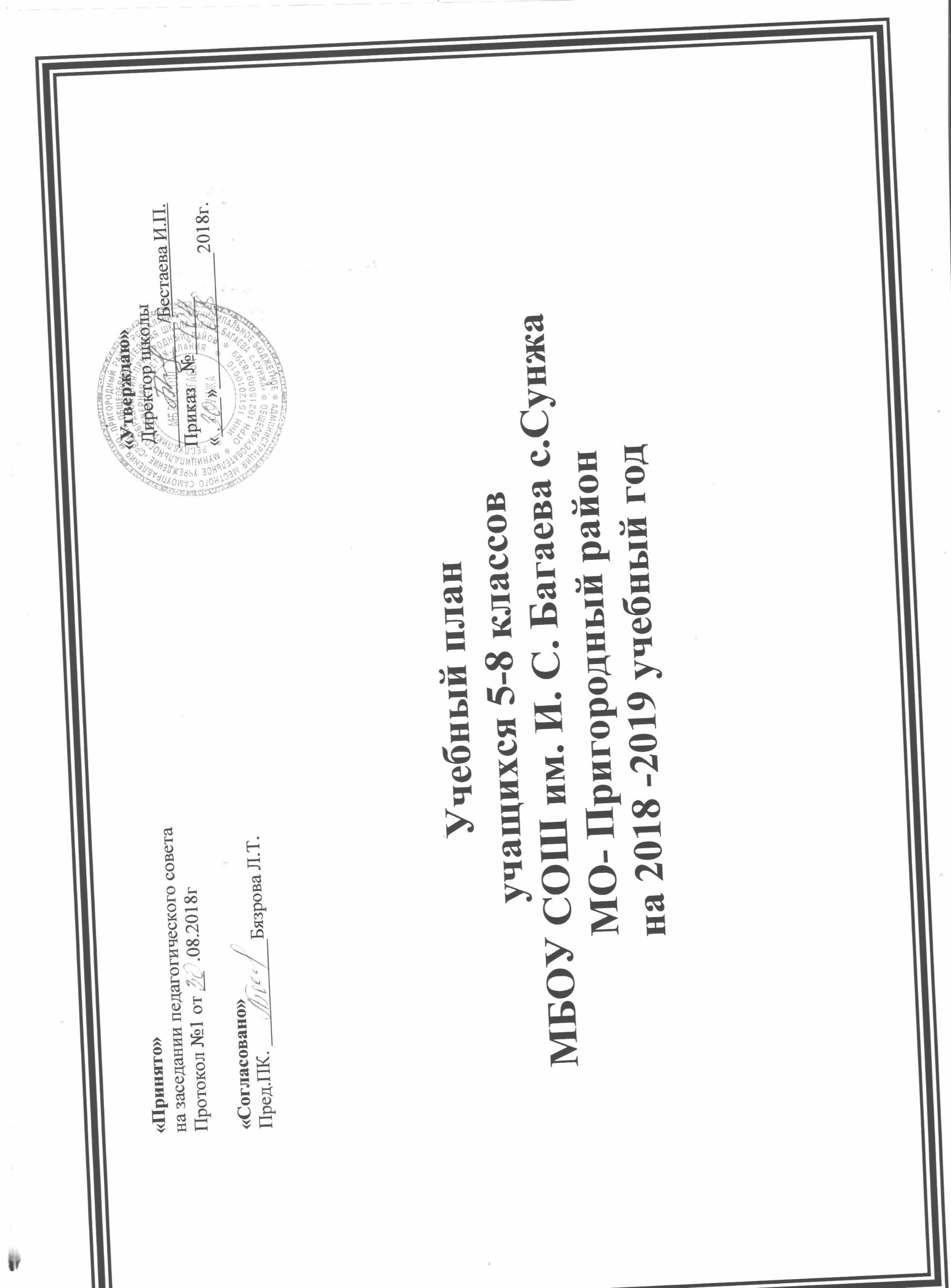 Пояснительная записка к учебному плану  для 5-8 классов(вариант№4)В 2018/19 учебном году реализация федерального государственного образовательного стандарта основного общего образования осуществляется в 5-8 классах всех образовательных организаций;Продолжительность учебного года - 35 учебных недель в год.  При разработке учебного плана МБОУ СОШ им. И.С.Багаева с.Сунжа использовали вариант 4 примерного учебного плана для общеобразовательных организаций, в которых обучение ведётся на русском языке, но наряду с ним изучается Родной язык. Часы, формируемые участниками образовательной организации учебного плана, используются на:увеличение учебных часов, предусмотренных на изучение отдельных учебных предметов обязательной части; 1 час  русского языка в 5-ых классах для прохождения программного материала.1 час родной литературы в 5 классах для прохождения программного материала1 час родной литературы в 6 классах для прохождения программного материала1 час  биологии в 7 классах, в связи с тем, что учебники по биологии, рекомендованные к использованию в соответствии с федеральным перечнем учебников, рассчитаны на 2 часа в неделю.1 час родной литературы в 7 классах для прохождения программного материала. 5 классах  иностранный язык – английский, немецкий6 классах  иностранный язык – английский7 классы иностранный язык – английский8 классы иностранный -  французский1 час химии в 8-х классах для прохождения программного материала и ознакомления учащихся с решениями расчетных    задач.час  в 8 классе в рамках учебного предмета «Технология» в качестве учебного модуля изучается учебный предмет «Черчение и графика»В 8 классах учебный предмет «Искусство» изучается по одному часу в неделю Как самостоятельный учебный предмет федерального компонента «Информатика и ИКТ» представлена с 8 класса по 1 часу в неделю.Учебный предмет "Основы безопасности жизнедеятельности" вводится для изучения на ступени основного общего образования. На его освоение отведен 1 час в неделю в VIII классе. Периодами промежуточной аттестации в 5-8 классах являются четверти. Основные формы промежуточной аттестации:Диктант с грамматическим заданием  
 Сочинение  
 Изложение  
 Контрольная работа  
 Зачет  
 Проектная работа 
 Тестирование  
  Защита реферата   


                                                                       Учебный план (недельный)для 5-8 классов МБОУ СОШ им. И.С. Багаева с. Сунжана 2018- 2019 учебный год(вариант №4)Учебный план (годовой)для 5-8 классов МБОУ СОШ им. И.С. Багаева с. Сунжана 2018- 2019 учебный год(вариант № 4)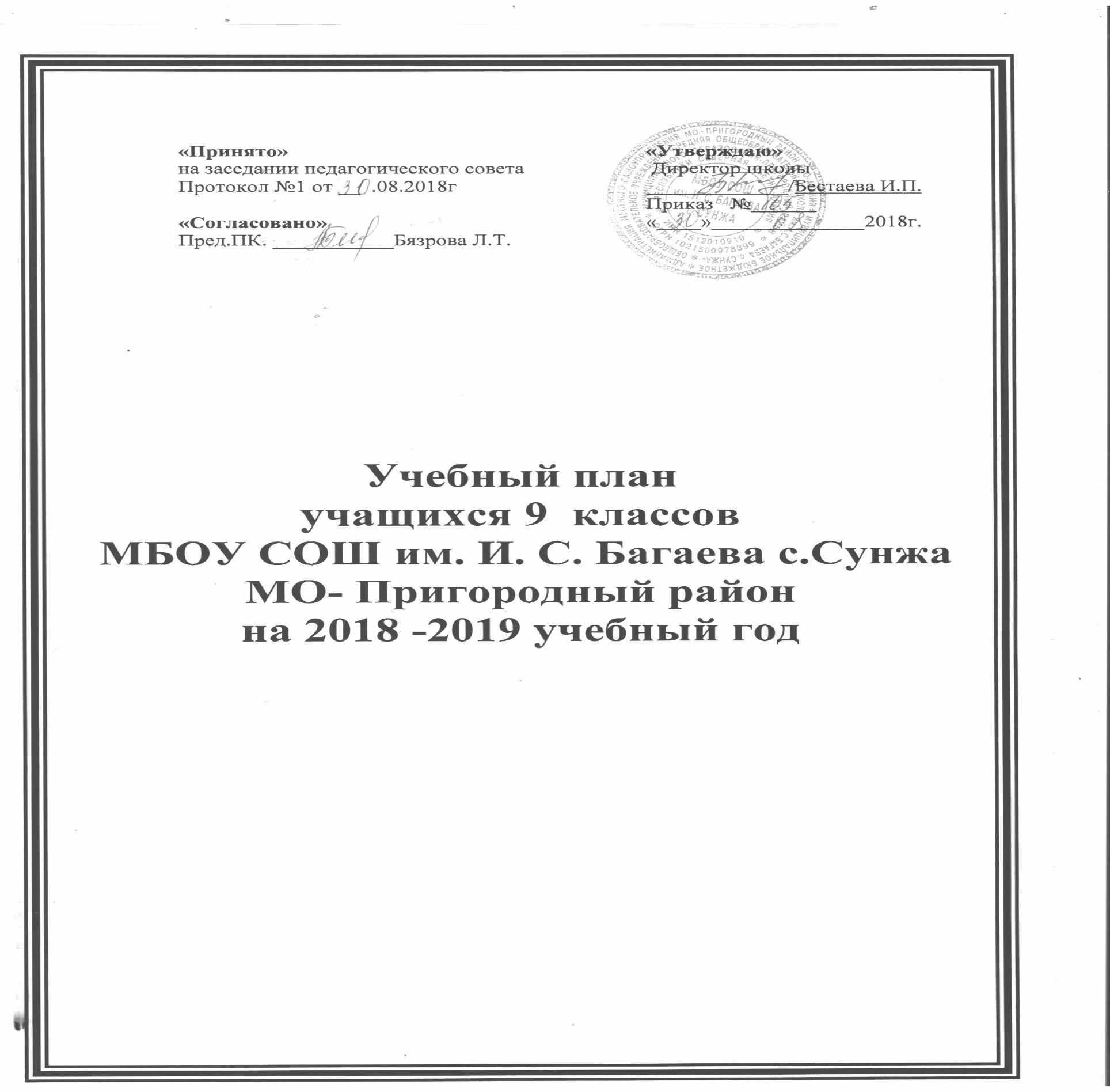 Пояснительная запискак учебному плану МБОУ СОШ им. И. С. Багаева9  классов  на 2018- 2019 учебный год(вариант 1)               Учебный план МБОУ СОШ им. И.С.Багаева с.Сунжа для  9 классов, реализующих федеральный и национально-региональный компоненты государственного образовательного стандарта (2004г.).вариант 1 - для общеобразовательных учреждений с русским языком обучения.  Часы учебного предмета "Технология" в 9 классе в количестве 2 –ух часов передали в компонент образовательного учреждения для организации предпрофильной  подготовки обучающихся.2 часа на организацию предпрофильной подготовки учащихся 9-ых классов:1 час математики для подготовки учащихся 9-х классов к итоговой аттестации в форме ОГЭ1 час русского языка для подготовки учащихся 9-х классов к итоговой аттестации в форме ОГЭ           -  В 9 классах учебный предмет «Искусство» изучается по одному часу в неделю ИЗО -1час.Как самостоятельный учебный предмет федерального компонента «Информатика и ИКТ»  представлен в 9 классе - по 2 часа в неделю.       Периодами промежуточной аттестации в 9 классах являются четверти. Основные формы промежуточной аттестации: Сочинение  
 Изложение  
 Контрольная работа  
 Зачет  
  Практическая работа  
 Тестирование  
                                                                             Учебный план (недельный)для 9 классов МБОУ СОШ им. И.С. Багаева с. Сунжана 2018- 2019 учебный год.(вариант № 1)Учебный план (годовой)для 9 классов образовательных организацийРеспублики Северная Осетия-Алания(вариант № 1)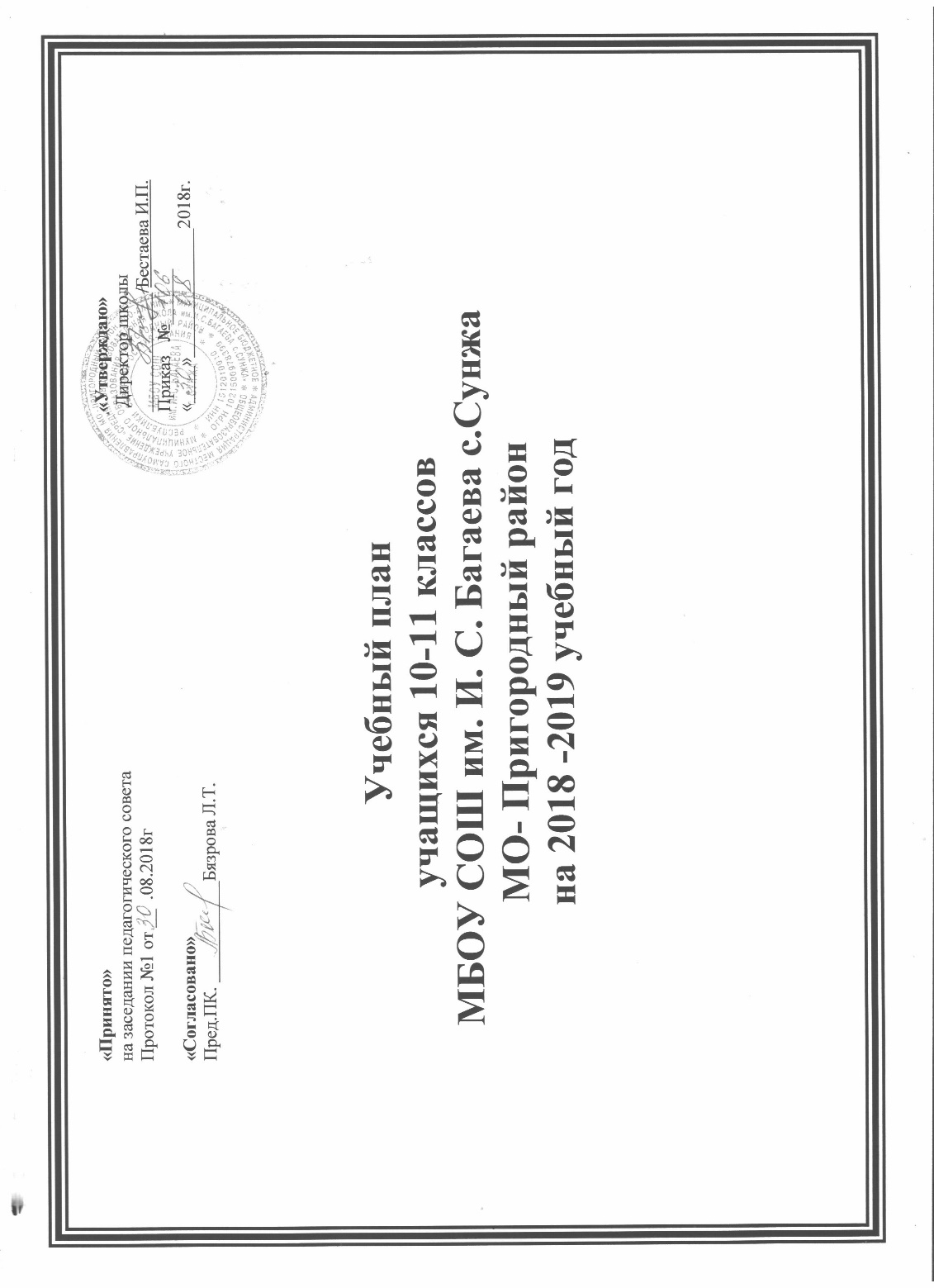 Пояснительная запискак учебному плану МБОУ СОШ им. И. С. Багаевадля 10-11 классов  на 2018- 2019 учебный год(вариант 1)Учебный план для 10-11 классов составлен на основе федерального базисного учебного плана 2004 г.     Среднее общее образование - завершающая ступень общего образования, призванная обеспечить функциональную грамотность и социальную адаптацию обучающихся, содействовать их общественному и гражданскому самоопределению. Базовые общеобразовательные учебные предметы - учебные предметы федерального компонента, направленные на завершение общеобразовательной подготовки обучающихся. Учебный план предполагает функционально полный, но минимальный их набор. Обязательными базовыми общеобразовательными учебными предметами являются: "Русский язык", "Литература", "Иностранный язык", "Математика", "История", "Физическая культура", "Основы безопасности жизнедеятельности", « Астрономия», а также интегрированные учебные предметы "Обществознание (включая экономику и право)" и "Естествознание".Остальные базовые учебные предметы изучаются по выбору.Региональный (национально-региональный) компонент для 10 - 11 классов представлен количеством часов, отводимых на его изучение.На ступени среднего общего образования в региональный (национально-региональный) компонент перенесены часы: -в 10 классе - 1 час в неделю учебного предмета «Традиционная культура осетин», -в 11 классе - 1 час в неделю учебного предмета «Традиционная культура осетин».После формирования федерального компонента остался резерв в количестве 4 часов в 10 классах и 5 часов в 11-х классах, и эти часы перешли  в компонент образовательного учреждения.Часы, переданные в компонент образовательного учреждения, используются для преподавания учебных предметов:       10 класс-   1 час русского языка для развития содержания базового учебного предмета, что позволит получить дополнительную подготовку для сдачи единого государственного экзамена; 2.     10 класс-   1 час математики для развития содержания базового учебного предмета, что позволит получить дополнительную подготовку для сдачи единого государственного экзамена;  3.        10 класс  -    1 час химии  для подготовки к ЕГЭ       4.    10 класс   -1 час физики для развития содержания базового учебного предмета, что позволит получить дополнительную подготовку для сдачи единого государственного экзамена;     5.       11 класс - 1час русского языка для развития содержания базового учебного предмета, что позволит получить дополнительную подготовку для сдачи единого государственного экзамена;6.    11  класс- 1час математики для развития содержания базового учебного предмета, что позволит получить дополнительную подготовку для сдачи единого государственного экзамена; 7.     11 класс    физика         -      1 час  для прохождения программного материала  и подготовке к ЕГЭ8.     11 класс     химия          -     1 час  для прохождения программного материала и подготовке к ЕГЭ.      9.     11 класс     биология     -     1 час  для прохождения программного материала и подготовке к ЕГЭ.      Периодами промежуточной аттестации в 10-11 классах являются полугодия. Основные формы промежуточной аттестации: Сочинение;   
 Изложение;  
 Зачет;  
 Контрольная работа ;  Тестирование;  
 Защита реферата;  
 Проектная работа; 
 Экзамен.  Учебный план (недельный)для 10,11 классов МБОУ СОШ им. И.С. Багаева с. Сунжана 2018- 2019 учебный год(вариант№1)Учебный план (годовой)для 10,11 классов МБОУ СОШ им. И.С. Багаева с. Сунжана 2018- 2019 учебный год( вариант№1)№п/пПредметная областьПредметыКоличество часов в неделюКоличество часов в неделюКоличество часов в неделюКоличество часов в неделюКоличество часов в неделюКоличество часов в неделюКоличество часов в неделюКоличество часов в неделюКоличество часов в неделюКоличество часов в неделюКоличество часов в неделюКоличество часов в неделюКоличество часов в неделюКоличество часов в неделю№п/пПредметная областьПредметы1А1Б1В2А2Б2В3А3Б3В4А 4Б4Б4В4В1ФилологияРусский язык444555555555551ФилологияРусский язык4445555551ФилологияЛитературное чтение222333333333331ФилологияРодной язык222222222222221ФилологияЛитературное чтение на родном языке111222222111111ФилологияИностранный язык 222222222222Математика и информатика Математика444444444444443Обществознание и естествознаниеОкружающий мир 222222222222224Основы религиозных культур и светской этикиОсновы религиозных культур и светской этики---------111225ИскусствоИзобразительное искусство111111111111115ИскусствоМузыка11111111111116Технология Технология	11111111111117Физическая культураФизическая культура22233333333337Физическая культураШахматы111Итого:21212126262626262626262626№п/пПредметная область Предметы КлассыКлассыКлассыКлассыКлассыКлассыКлассыКлассыКлассыКлассыКлассыКлассыКлассыКлассыКлассыКлассыКлассыКлассыКлассыКлассыВсегоВсего№п/пПредметная область Предметы 1 а1б1в2а2б  2б  2в2в3  а3б3в3в4 а4б4б4в4в4в4вФилологияРусский язык13213213217017017017017017017017017017017017017017017017017019261926ФилологияЛитературное чтение66666610210210210210210210210210210210210210210210210210211161116ФилологияИностранный язык6868686868686868 68 68 68686868686868612612ФилологияРодной язык 333333686868686868686868686868686868686811811181Филология Литературное чтение на родном языке6666666868686868686868683434343434343434708708Математика и информатикаМатематика13213213213613613613613613613613613613613613613613613613613616201620Обществознание и естествознаниеОкружающий мир 6666666868686868686868686868686868686868742742Основы религиозных культур и светской этикиОсновы религиозных культур и светской этики--3434343434343434102102ИскусствоИзобразительное искусство3333333434343434343434343434343434343434405405ИскусствоМузыка3333333434343434343434343434343434343434405405Технология Технология 3333333434343434343434343434343434343434405405Физическая культураФизическая культура66666610210210210210210210210210210210210210210210210210211161116Физическая культураШахматы3333339999Итого часов Итого часов Итого часов 6936936938848848848848848848848848848848848848848848848841003510035№ п/пПредметные областиПредметыКоличество часов в неделюКоличество часов в неделюКоличество часов в неделюКоличество часов в неделюКоличество часов в неделюКоличество часов в неделюКоличество часов в неделюКоличество часов в неделюКоличество часов в неделюКоличество часов в неделю№ п/пПредметные областиПредметы5 «А»5 «Б»5 «В»6 «А»6 «Б»6 «В»7«А»7«Б»8 «А»8 «Б»ФилологияРусский язык6666664433ФилологияЛитература3333332222ФилологияРодной язык2222222222ФилологияРодная литература2222222222ФилологияИностранный язык(английский)333333--ФилологияИностранный язык (французский)------3333Математика и информатикаМатематика555555--Математика и информатикаАлгебра3333Математика и информатикаГеометрия2222Математика и информатикаИнформатика1111Общественно-научные предметыИстория 2222222211Общественно-научные предметыВсеобщая история11Общественно-научные предметыОбществознание1111111Общественно-научные предметыГеография1111112222Естественнонаучные предметыБиология1111112222Естественнонаучные предметыФизика2222Естественнонаучные предметыХимия33ИскусствоМузыка11111111ИскусствоИзобразительное искусство1111111111ТехнологияТехнология2222222211Физическая культура и основы безопасности жизнедеятельностиФизическая культура3333333333Физическая культура и основы безопасности жизнедеятельностиОБЖ11ИтогоИтогоИтого32323233333335353636Предметные областиУчебныепредметыКлассыКлассыКлассыКлассыКлассыКлассыКлассыКлассыКлассыКлассыКлассыПредметные областиУчебныепредметы5«А»5«Б»5 «В»6 «А»6 «Б»6 «В»7 «А»7«Б»8 «А»8 «Б»Всего часовФилологияРусский язык210210210 210 210 2101401401051051750ФилологияЛитература10510510510510510570707070910ФилологияРодной язык70707070707070707070700ФилологияРодная литература70707070707070707070700ФилологияИностранный язык(английский)105105105105105105--630ФилологияИностранный язык(французский)----105105105105420Математика и информатикаМатематика175175175175175175----1050Математика и информатикаАлгебра105105105105420Математика и информатикаГеометрия70707070280Математика и информатикаИнформатика35353535140Общественно-научные предметыИстория70707070707070707070700Общественно-научные предметыОбществознание35353535353535245Общественно-научные предметыГеография35353535353570707070490Естественнонаучные предметыБиология35353535353570707070490Естественнонаучные предметыФизика70707070280Естественнонаучные предметыХимия105105210ИскусствоМузыка353535353535353517,517,5315ИскусствоИзобразительное искусство353535353535353517,517,5   315ТехнологияТехнология70707070707070703535630Физическая культура и основы безопасности жизнедеятельностиФизическая культура1051051051051051051051051051051050ИтогоИтого112011201120115511551155122512251365136512005№ п/пПредметные областиПредметы9а9бФилологияРусский язык22ФилологияРусская литература33ФилологияРодной язык22ФилологияРодная литература22ФилологияИностранный язык (немецкий)33Математика и информатикаАлгебра33Математика и информатикаГеометрия22Математика и информатикаИнформатика22Общественно – научные предметыИстория России11Общественно – научные предметыВсеобщая история11Общественно – научные предметыОбществознание11Общественно – научные предметыГеография22Естественно научные предметыБиология22Естественно научные предметыФизика22Естественно научные предметыХимия22Искусство ИЗО11Физическая культура и основы безопасности жизнедеятельностиФизическая культура337.Предпрофильная подготовкаПредпрофильная подготовка22ВСЕГО ЧАСОВВСЕГО ЧАСОВВСЕГО ЧАСОВ3636№п/пПредметные областиПредметыКоличество часов в      годКоличество часов в      годКоличество часов в      годПредметы 9 А9БвсегоФилологияРусский язык                     7070140ФилологияЛитература                       105105210ФилологияРодной язык 7070140ФилологияРодная литература7070140ФилологияИностранный язык (немецкий)105105210Математика и информатикаАлгебра                     105105210Математика и информатикаГеометрия7070140Математика и информатикаИнформатика 7070140Общественно – научные предметыИстория  России                         353570Общественно – научные предметыВсеобщая история353570Общественно – научные предметыОбществознание 353570Общественно – научные предметыГеография 7070140Естественно научные предметыФизика                           7070140Естественно научные предметыХимия                            7070140Естественно научные предметыБиология                         7070140Искусство Изобразительное искусство353570Физическая культура и основы безопасности жизнедеятельностиФизическая культура              105105210Физическая культура              1051052107.Предпрофильная подготовка1.Русский язык- подготовка к ОГЭ2. Математика- подготовка к ОГЭ7070140ИТОГО ЧАСОВИТОГО ЧАСОВИТОГО ЧАСОВ126012602520№п/пПредметные областиПредметы10а(общ)10б(общ)11а(общ)111б(общ)ФилологияРусский язык2222ФилологияЛитература3333ФилологияРодной язык1111ФилологияРодная литература2222ФилологияТрадиционная культура осетин1111ФилологияИностранный язык (французский)--33ФилологияИностранный язык (немецкий)33--Математика и информатикаАлгебра3333Математика и информатикаГеометрия2222Математика и информатикаИнформатика 1111Общественно-научные предметыИстория России1111Общественно-научные предметыВсеобщая история1111Общественно-научные предметыИстория Осетии1111Общественно-научные предметыОбществознание2222Общественно-научные предметыГеография1111Естественно – научные предметыБиология1122Естественно – научные предметыФизика3333Естественно – научные предметыАстрономия11--Естественно – научные предметыХимия2222Искусство МХК1111Технология Технология1111Физическая культура и основы безопасности жизнедеятельностиФизическая культура3333Физическая культура и основы безопасности жизнедеятельностиОБЖ1111         Итого часов         Итого часов         Итого часов37373737№п/пПредметные областиПредмет10а(общ)10б(общ)11а(общ)111б(общ)Итого часовФилологияРусский язык70707070280ФилологияРусская литература105105105105420ФилологияРодной язык35353535140ФилологияРодная литература70707070280ФилологияТрадиционная культура осетин35353535140ФилологияИностранный язык (французский)105105--210ФилологияИностранный язык (немецкий)--105105210Математика и информатикаАлгебра105105105105420Математика и информатикаГеометрия70707070280Математика и информатикаИнформатика 35353535140Общественно-научные предметыИстория России35353535140Общественно-научные предметыВсеобщая история35353535140Общественно-научные предметыИстория Осетии35353535140Общественно-научные предметыОбществознание70707070280Общественно-научные предметыГеография35353535140Естественно – научные предметыБиология35357070210Естественно – научные предметыФизика105105105105420Естественно – научные предметыАстрономия3535--70Естественно – научные предметыХимия70707070280Физическая культура и основы безопасности жизнедеятельностиФизическая культура105105105105420Физическая культура и основы безопасности жизнедеятельностиОсновы безопасности жизнедеятельности35353535140ИскусствоМХК35353535140ТехнологияТехнология35353535140Итого часов:Итого часов:Итого часов:12951295129512955180